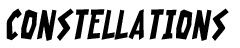 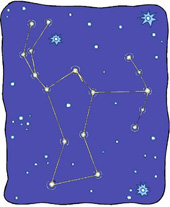 Orion the Hunter: This constellation is a winter constellation, meaning it can only be seen in the winter months. Some constellations can be seen all year round and some constellations are seasonal. As well, some constellations can only be seen from the Northern Hemisphere and some can only be seen from the Southern Hemisphere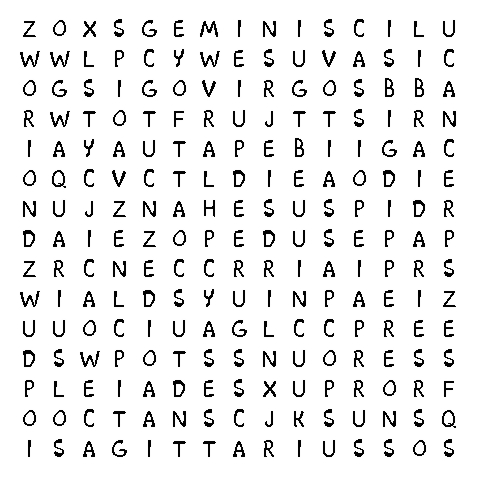 Find these constellations:Find these constellations:Find these constellations:Find these constellations:AquariusAriesBig DipperCancerCassiopeiaCentaurusCygnusDracoGeminiIndusLeoLibraAquariusAriesBig DipperCancerCassiopeiaCentaurusCygnusDracoGeminiIndusLeoLibraLittle DipperLupusOctansOrionPiscesPleiadesSagittariusScorpiusSouthern CrossTaurusVirgo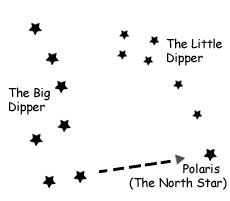 You can find the North Star by using the two pointer stars of the Big Dipper.Orion the Hunter: This constellation is a winter constellation, meaning it can only be seen in the winter months. Some constellations can be seen all year round and some constellations are seasonal. As well, some constellations can only be seen from the Northern Hemisphere and some can only be seen from the Southern HemisphereFind these constellations:Find these constellations:Find these constellations:Find these constellations:AquariusAriesBig DipperCancerCassiopeiaCentaurusCygnusDracoGeminiIndusLeoLibraAquariusAriesBig DipperCancerCassiopeiaCentaurusCygnusDracoGeminiIndusLeoLibraLittle DipperLupusOctansOrionPiscesPleiadesSagittariusScorpiusSouthern CrossTaurusVirgoYou can find the North Star by using the two pointer stars of the Big Dipper.